Anmeldung Tennis

Für insgesamt sechs Schüler werden über den Tennisverein kostenlose Schnupperstunden angeboten. Ein Anmeldung macht nur für alle fünf Trainingstage Sinn. Der Schnupperkurs findet am Tennis-platz statt, die Schläger werden gestellt. Bitte geben Sie Ihrem Kind im Fall der Anmeldung leichte Sportschuhe (keine Fußballschuhe) und Sportkleidung mit. Da der Tennisplatz sonnig ist, bitte auch einen geeigneten Sonnenschutz sowie Insektenschutzmittel einpacken. Die Kinder machen natürlich bei Bedarf Pausen. 
Herr Schödner führt die Kinder um 11:15 zum Tennisplatz, Sie müssten ihr Kind um 12:55 direkt am Tennisplatz abholen, die Schreibsachen bleiben in der Schule.

Hiermit melde ich mein Kind ____________________________ Klasse im Schuljahr 20/21____

verbindlich für die Schnupperstunden von 11:15 bis 12:55 an.

_________	    ______________________________________
Datum                 Unterschrift der Erziehungsberechtigten (gez.)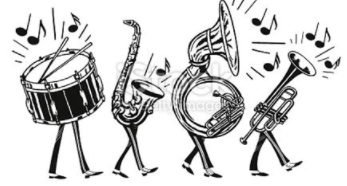 Anmeldung Jugendblas-Kapelle Dietldorf  Am 3. August stellt die Jugendblaskapelle Dietldorf ihre Instrumente vor.  Wenn es vom Hygienekonzept möglich ist, dann darf Ihr Kind auch Instrumente ausprobieren.Hiermit melde ich mein Kind ____________________________ Klasse im Schuljahr 20/21____

verbindlich für die Schnupperstunden am 3. August von 9:45 bis 11:15 an.

_________	    ______________________________________
Datum                 Unterschrift der Erziehungsberechtigten (gez.)